Proyecto de ExtensiónTítulo (Debe estar relacionado a la problemática a abordar)Tipo de Proyecto ☐ Estímulo (iniciativas novedosas presentadas por equipos con escasa trayectoria en Extensión)☐ Nuevo (iniciativas cuya problemática a abordar y desarrollar resulta novedosa, atento a objetivos no planteados en presentaciones anteriores)			☐ Consolidado	(proyectos que posean antecedentes inmediatos acumulados en el marco de la ejecución de otros proyectos avalados y aprobados institucionalmente en Convocatorias anteriores)			Área Temática (Puede elegirse más de un área)Ambiente, Ecología y Desarrollo Sustentable 				☐Arte, cultura y comunicación  						☐Ciudadanía, DDHH, Género						☐Economía solidaria y desarrollo de emprendimientos socioproductivos	☐Educación								☐Hábitat y vivienda							☐Salud. Salud colectiva y promoción de la salud				☐Problemática situada (hasta 50 palabras)(Coordenadas espacio-temporales; instituciones/organizaciones a involucrar; población involucrada; situación problemática a resolver)Diagnóstico (Solo indicar como se realiza/ra el diagnóstico. presuntivo, de fuentes secundarias, participativo, mixto)Objetivo GeneralObjetivos específicos Tareas(Estimadas en meses) Resultados esperados (hasta 50 palabras)Perspectiva teórica(Enumerar los 10/15 conceptos centrales de la misma, y desde qué autores se tratarán, SIN REDACTAR) Decisiones metodológicas (hasta 100 palabras)(Qué dispositivos y/o estrategias se implementarán. Indicar si se prevé la incorporación de PSC) En hasta 300 palabras se espera que se describa sucintamente la problemática que da lugar al proyecto, planteando los objetivos y metodología que se piensa desarrollar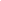 Apellido y Nombre Director/aHaga clic aquí para escribir texto.Unidad Académica de origenElija un elemento. Cargo Elija un elemento.Dedicación Elija un elemento.Condición Elija un elemento..E-MailHaga clic aquí para escribir texto.Tel. móvilHaga clic aquí para escribir texto.Haga clic aquí para escribir texto.Haga clic aquí para escribir texto.Haga clic aquí para escribir texto.Haga clic aquí para escribir texto.1. Haga clic aquí para escribir texto.2. Haga clic aquí para escribir texto.3. Haga clic aquí para escribir texto.Haga clic aquí para escribir texto.Haga clic aquí para escribir texto.Haga clic aquí para escribir texto.Haga clic aquí para escribir texto.Haga clic aquí para escribir texto.